Lower Primary WEEK 12 12.06.2020Hello Parents! It’s been a great week back with the children in the classroom, this opportunity has allowed us to have closure with the children and has been meaningful in so many ways! Many children were excited to come back into their lower primary classroom and get busy straight away! We even noticed some children preferred to work than go to patio, this was a surprise to some of us?! During the week we have looked again at materials that many children were missing during their time at home, even one child said, “when I was at home, I forgot everything, but now I remember!” This is the beauty of the Montessori prepared environment and our didactic materials, the children rely on them to complete their work in the classroom with great satisfaction as we saw this week! It was as if they had been on a long holiday and were reunited with friends and family! REMINDERS: Next week the schedule changes, IF your child attended the morning session (9:00-12:00) this week, next week they will come in the afternoon (12:30-3:30), same for those that attended the afternoon session, they will now come in the morning session. We will take home all personal items inside of the classroom next week. Please send your child with a large shopping bag to collect all of his or her materials from school next week. We decided NOT to send work plans home this week, we thought we could all use a break?! (Funnily enough many children were disappointed since they worked SO HARD and really wanted to show you?!)In the coming week, we will bring closure to the school year and talk about the great things we have accomplished and learned during the year together as well as say our goodbyes to one another. While some children will be moving on to upper primary, other children may be moving to another school or another city around the world. There will be changes in the organization of the teachers in lower primary as well, as both Melissa and Lyndall will be moving on from the Montessori School of Mallorca. We will make this announcement together with the children and offer them the chance to say their goodbyes to one another and to each of us, Melissa and Lyndall’s final day at school will be June 30th. We have planned some fun closure activities for the last week and look forward to one final week with your beautiful children! ONE more week to go!!!!!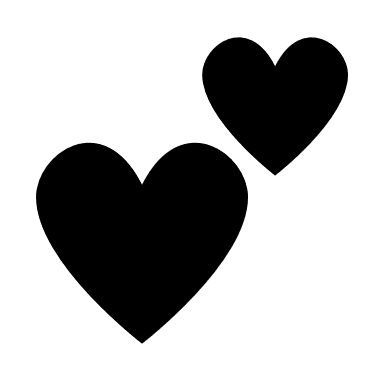 Lyndall & Melissa 